Business and Creative Marketing AgencyOur agency offers huge marketing support for small and large companies. So don’t wait and contact us now!BusinessMarketingThe best company sloganOverviewSed  vulputate  maximus  nunc  sit  amet  tristique.  In   sollicitudin   urna  euismod  justo  ullamcorper   fringilla.   Ut   pellentesque   faucibus ullamcorper.  Mauris  malesuada  mi  ac  consectetur  porttitor. Proin  finibus  metus  mauris,  vel  fringilla  dolor  vehicula  sed.  Cras  euismod  vestibulum  arcu,   ut   porttitor   tortor   facilisis   in. Suspendisse erat elit, scelerisque vel dui ac, vehicula  molestie  ligula. Fusce nec est semper, semper tellus vitae, facilisis diam.Etiam molestie  neque  elit.  Nam  nisi  sapien,  tempus  in  massa ut, lobortis feugiat  sem.  Maecenas  et  nisl  sagittis,  vehicula  lectus ut,  maximus  lacus.  Aliquam  pellentesque  rhoncus  est   non sagittis. Aliquam erat  volutpat.  Vestibulum  ante  ipsum  primis in faucibus orci luctus et ultrices posuere cubilia quisque neque diam, vestibulum quis  convallis  ut,  tristique  non  lacinia dui congue sit amet. Integer consequat, mi vel volutpat.Table of Content4About Our AgencyProin finibus metus mauris, vel fringilla  dolor  vehicula  sed.  Cras  euismod  vestibulum  arcu,  ut  porttitor  tortor  facilisis  in.  Suspendisse  erat  elit,  scelerisque  vel  dui  ac,  vehicula  molestie  ligula.  Fusce nec est semper, semper tellus vitae, facilisis diam. Etiam molestie neque elit. Nam nisi sapien, tempus in massa ut, lobortis feugiat sem.Mauris vitae lacus et arcu volutpat congue. Ut in tincidunt lorem. Fusce id tellus in velit auctor ultrices.        Sed eu efficitur arcu, eu gravida justo. Cras turpis risus, consectetur id  elementum  eget,  ultrices  quis  neque. Sed vel tellus mollis metus suscipit dignissim. Quisque fermentum quis lorem vel mattis. Aenean tincidunt sodales nunc vel tempus.Johnattan SmithsoneDuis fermentum accumsan dolor  pulvinar  consequat.  Sed  imperdiet  eros  id  ex  ullamcorper  mattis.  Donec  ornare  dolor  ac  leo  pulvinar  euismod.  Cras  consequat  urna  id  purus  placerat  ullamcorper.        Ut ac massa vel orci venenatis malesuada eleifend ac ex. Vivamus eros turpis, tincidunt nec loremid, egestas euismod elit. Integer  id  lacus  nec  dolor  congue  pharetra.  Praesent  malesuada  ex  rhoncus vestibulum varius. Nunc magna nisi, maximus ac malesuada ut, finibus sit amet magna. Phasellus consequat sit amet massa et fermentum. Aenean ac posuere erat. Integer id  urna  vitae sapien placerat imperdiet. Aliquam tempor, metus in tempor convallis, mi arcu egestas sem,  in euismod magna orci  sed  enim.  Mauris  varius  sapien  nec  malesuada  faucibus.  Vivamus  ipsum quam, interdum non enim ut, auctor bibendum mi.  Aenean  vitae  ullamcorper  enim,  sed  tincidunt nisl. Duis eu sapien ligula. Donec non gravida urna.Fusce  consectetur  nunc  leo,  eget  iaculis  urna  dapibus  id.  Suspendisse  egestas  elementum  odio   id maximus. Nulla semper volutpat efficitur. Class aptent taciti sociosqu  ad  litora  torquent  per conubia nostra, per inceptos himenaeos.5Many Years of ExperienceProin  finibus  metus  mauris,  vel  fringilla  dolor   vehicula   sed.   Cras   euismod   vestibulum  arcu,  ut  porttitor  tortor   facilisis   in.   Suspendisse   erat   elit,   scelerisque   vel dui ac, vehicula molestie ligula. Fusce nec est semper.Educated StaffProin  finibus  metus  mauris,  vel  fringilla  dolor   vehicula   sed.   Cras   euismod   vestibulum  arcu,  ut  porttitor  tortor   facilisis   in.   Suspendisse   erat   elit,   scelerisque   vel dui ac, vehicula molestie ligula. Fusce nec est semper.The Best in The IndustryProin  finibus  metus  mauris,  vel  fringilla  dolor   vehicula   sed.   Cras   euismod   vestibulum  arcu,  ut  porttitor  tortor   facilisis   in.   Suspendisse   erat   elit,   scelerisque   vel dui ac, vehicula molestie ligula. Fusce nec est semper.Best RatingsProin  finibus  metus  mauris,  vel  fringilla  dolor   vehicula   sed.   Cras   euismod   vestibulum  arcu,  ut  porttitor  tortor   facilisis   in.   Suspendisse   erat   elit,   scelerisque   vel dui ac, vehicula molestie ligula. Fusce nec est semper.6What We OfferPraesent  sit  amet  laoreet  lacus.  Quisque  condimentum,  arcu  eu   sagittis   tincidunt,   orci   quam   pulvinar ex, a blandit nisl justo at diam. Suspendisse tincidunt sapien massa.Suspendisse ac tincidunt risus. Vestibulum quis lectus ante. Donec blandit nisi sed felis ullamcorper, porta maximus ligula laoreet. Phasellus luctus nulla  quis  dolor  consequat  dignissim.  Phasellus pharetra leo nec nulla blandit, non semper nisl gravida. Donec libero mauris, ullamcorper etsapien  ac,  ullamcorper   ultrices   lacus.   Proin   placerat   orci   justo,   id   ullamcorper   nunc   vulputate   nec.  Donec  ante  magna,  lobortis   ut   dapibus   quis,   consequat   eget   lorem.   Nulla   semper   elit   leo,  vel varius tortor aliquam ut. Donec lacinia lectus porta mauris aliquet, quis posuere urna luctus.Sed blandit nunc vel risus auctor interdum. Nullam arcu turpis, commodo quis  enim  in,  vehicula dictum sapien. Suspendisse finibus venenatis diam.We Advise	We Support Partners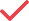 Aenean vulputate tincidunt consectetur. Cras lobortis molestie massa,  pellentesque  faucibus elit pharetra et. Donec tincidunt, lacus nec interdum volutpat, magna lectus scelerisque purus, lorem ipsum dolar vitae tincidunt neque.Aenean vulputate tincidunt consectetur. Cras lobortis molestie massa,  pellentesque  faucibus elit pharetra et. Donec tincidunt, lacus nec interdum volutpat, magna lectus scelerisque purus, lorem ipsum dolar vitae tincidunt neque.We Organize Meetings	We Create New Brands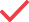 Aenean vulputate tincidunt consectetur. Cras lobortis molestie massa,  pellentesque  faucibus elit pharetra et. Donec tincidunt, lacus nec interdum volutpat, magna lectus scelerisque purus, lorem ipsum dolar vitae tincidunt neque.Aenean vulputate tincidunt consectetur. Cras lobortis molestie massa,  pellentesque  faucibus elit pharetra et. Donec tincidunt, lacus nec interdum volutpat, magna lectus scelerisque purus, lorem ipsum dolar vitae tincidunt neque.Additional OffersPraesent sit  amet  laoreet  lacus.  Quisque  condimentum,  arcu  eu  sagittis  tincidunt,  orci  quam  pulvinar  ex,  a  blandit  nisl  justo  at  diam.  Suspendisse  tincidunt  sapien  massa.  Suspendisse  ac  tincidunt risus. Vestibulum quis lectus ante. Donec blandit nisi sed felis ullamcorper, porta maximus ligula laoreet. Phasellus luctus nulla quis dolor consequat dignissim.Accounting	Marketing ReportAenean vulputate tincidunt consectetur. Cras lobortis molestie massa,  pellentesque  faucibus elit pharetra et. Donec tincidunt, lacus nec interdum.Aenean vulputate tincidunt consectetur. Cras lobortis molestie massa,  pellentesque  faucibus elit pharetra et. Donec tincidunt, lacus nec interdum.Market Analysis	Market OverviewAenean vulputate tincidunt consectetur. Cras lobortis molestie massa,  pellentesque  faucibus elit pharetra et. Donec tincidunt, lacus nec interdum.Aenean vulputate tincidunt consectetur. Cras lobortis molestie massa,  pellentesque  faucibus elit pharetra et. Donec tincidunt, lacus nec interdum.8Our ServicesPraesent  sit  amet  laoreet  lacus.  Quisque  condimentum,  arcu  eu  sagittis   tincidunt,   orci   quam   pulvinar ex, a blandit nisl justo at diam. Suspendisse tincidunt sapien massa.Suspendisse  ac  tincidunt  risus.  Vestibulum  quis  lectus  ante.   Donec   blandit   nisi   sed   felis   ullamcorper, porta maximus ligula laoreet. Phasellus  luctus  nulla  quis  dolor  consequat  dignissim.  Phasellus pharetra leo nec nulla blandit, non semper nisl gravida. Donec libero mauris.Donec fermentum lectus odio, eu cursus  urna  finibus  quis.  Proin  arcu  orci,  aliquam  at  ante  eget, tristique  lobortis  enim.  Pellentesque  finibus  risus   et   est   fermentum   molestie.   Praesent   lacinia   augue ut lorem cursus placerat. Duis eu varius odio, vel maximus eros. Proin tincidunt cursus.We Provide Only The Highest Quality Services for Your CompanyDonec sollicitudin, mi commodo pretium bibendum, lorem ex  tincidunt  nunc,  vel venenatis  leo  mauris  at  nibh.  Phasellus  varius  purus  dolor,  vitae  lorem  ipsum  dolar sit amet sagittis nunc pulvinar sed.Nam  fringilla,   felis   et   placerat   semper,   lectus   magna   congue   sapien,   at   convallis   ligula  nunc  sit  amet  ante.  Nulla  et  sem  quis  sapien  tempor  interdum.  Aenean  blandit   sem felis, quis euismod enim hendrerit sit amet.  Maecenas  sit  amet  augue  ac  lorem venenatis dignissim vitae imperdiet elit.Aenean  blandit  sem  felis,  quis  euismod  enim  hendrerit  sit  amet.  Maecenas  sit   amet augue ac lorem venenatis dignissim vitae.Fast ActionThe Guarantee of Success100% SatisfactionPellentesque  accumsan  mi  nisl,  ut  dignissim  nisi  rutrum  ut.  Sed   eu porttitor massa. Aenean orci nisl, consectetur sed odio vel, commodo aliquet urna. Praesent eget nunc imperdiet.Pellentesque  accumsan  mi  nisl,  ut  dignissim  nisi  rutrum  ut.  Sed   eu porttitor massa. Aenean orci nisl, consectetur sed odio vel, commodo aliquet urna. Praesent eget nunc imperdiet.Pellentesque  accumsan  mi  nisl,  ut  dignissim  nisi  rutrum  ut.  Sed   eu porttitor massa. Aenean orci nisl, consectetur sed odio vel, commodo aliquet urna. Praesent eget nunc imperdiet.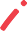 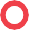 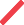 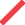 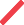 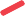 10Meet Our TeamPraesent sit amet laoreet lacus. Quisque  condimentum,  arcu  eu  sagittis  tincidunt,  orci  quam  pulvinar ex, a blandit nisl justo at  diam.  Suspendisse  tincidunt  sapien  massa.  Suspendisse  ac tincidunt risus. Vestibulum quis lectus  ante.  Donec  blandit  nisi  sed  felis  ullamcorper,  porta  maximus ligula laoreet. Phasellus luctus nulla quis dolor consequat dignissim. Phasellus pharetraleo  nec  nulla  blandit,  non  semper  nisl   gravida.   Donec   libero   mauris.   Donec   fermentum   lectus   odio, eu cursus urna finibus quis. Proin arcu orci, aliquam at ante  eget,  tristique  lobortis  enim.  Pellentesque  finibus  risus  et  est  fermentum  molestie.  Praesent  lacinia  augue  ut  lorem   cursus   placerat. Duis lorem ipsum dolar sit amet eu varius odio, vel maximus eros.Andrew WhatsonChief Executive OfficerAenean tincidunt ex eleifend tincidunt congue. Etiam sagittis dui sem, sed interdum enim  pellentesque  vel.  Proin  ornare,  diam nec iaculis aliquet, ex justo luctus lectus, ut feugiat ipsum nuncat purus. Quisque ornare purus quis facilisis posuere. Aliquam elementum diam nec ornare  pharetra.  Vestibulum  id  sapien  ac ipsum  egestas  bibendum  eget  et  lacus.  Etiam  nulla  velit,  finibus     a accumsan sit  amet,  vehicula  eu  lorem.  Pellentesque  habitant morbi tristique senectus et netus et malesuada fames ac turpis  egestas.  Sed  volutpat  id  mi  non  ultricies.  Ut  at  congue  velit.   Etiam dapibus  lectus  augue,  ac  mollis  nisi  dignissim  et.  Quisque  nec ligula enim. Aliquam erat volutpat.  Morbi  erat  eros,  convallis  non feugiat sit amet, volutpat eget odio fermentum lacinia.11Praesent sit  amet  laoreet   lacus.   Quisque   condimentum,   arcu   eu   sagittis   tincidunt,   orci   quam   pulvinar   ex,   a   blandit   nisl   justo at  diam.   Suspendisse   tincidunt   sapien   massa.   Suspendisse   ac   tincidunt   risus.   Vestibulum   quis   lectus   ante.   Donec   blandit nisi sed felis ullamcorper, porta maximus ligula laoreet.Michael SnoweMarketing OnlineKatie DouglasConsultantMartha WilliamsThe Main WizardFusce  vel  turpis  diam.  Cras  at  risus  turpis.   Vivamus   ut   lorem   quis orci ultricies commodo nec  suscipit  orci.  Nam  metus  velit, lacinia  eu  volutpat  sed,  molestie  nec  felis.  Aliquam  eu  magna  enim.  Mauris  nisi  ipsum,  auctor  vitae  quam   in,   elementum pretium sapien. Donec  pulvinar  massa  ex,  eu  vehicula  diam  tristique  ut.  Aenean  mauris  nibh,  laoreet  id  ornare  eu,  dignissim    a nunc. Interdum et malesuada  fames  ac  lorem  ipsum  dolar  sit  amet ante ipsum primis in faucibus.Class  aptent  taciti  sociosqu  ad  litora   torquent   per   conubia  nostra,   per   inceptos   himenaeos.   Phasellus   metus   lectus,    blandit vitae  justo  id,  sodales  semper  ex.  Donec  non  ligula  at lectus  euismod  congue  et  nec  elit.  Nam  porta  luctus   sapien.   Fusce faucibus ipsum sapien, sed malesuada arcu sagittis  sed.  Curabitur imperdiet  semper  arcu  nec  sollicitudin.  Lorem  ipsum  dolor sit  amet,  consectetur  adipiscing  elit.  Donec  interdum  interdum elit, sit amet euismod orci venenatis sit amet.  Mauris  tempor  mauris   eu   volutpat   condimentum.   Integer   facilisis   et velit non molestie. Etiam vestibulum  porttitor  consequat.  Etiam  luctus pellentesque orci, a semper leo egestas vel.Quisque nec aliquam sapien. Nunc ultricies  porta  nisl.  Etiam cursus mi vel suscipit vehicula. Ut eget odio sit amet nisl ullamcorper imperdiet non  sed  metus.  Praesent  dignissim  elit  sed tempus euismod. Nunc maximus nunc  ac  justo  placerat blandit. Nunc lacus  sapien,  ullamcorper  ac  ultricies  a,  commodo in felis. Donec blandit maximus augue eget ullamcorper.Nullam vestibulum vulputate pretium.12Statistics and AnalysisDonec  fermentum  lectus  odio,  eu  cursus  urna  finibus  quis.  Proin  arcu  orci,  aliquam  at  ante  eget,  tristique  lobortis  enim.  Pellentesque  finibus  risus  et  est  fermentum  molestie.  Praesent  lacinia  augue                   ut lorem cursus placerat. Duis lorem ipsum dolar sit amet eu varius odio, vel maximus eros. Proin tincidunt cursus.100806040200JanFeb	Mar	Apr	May	Jun	Jul	Aug	Sep	Oct	Nov	DecPhasellus  mattis  dapibus  metus  eget  blandit.  Nullam  condimentum  tempor  nunc,  eget  rhoncus  turpis  egestas  eu.  Vivamus  sit  amet     ligula  aliquam,  tincidunt  est  non,  placerat  erat.  Pellentesque  habitant   morbi   tristique   senectus   et   netus   et   malesuada   fames   ac   turpis egestas.Etiam  nec  tempor  tortor.  Nam  viverra  sapien  a  velit  elementum  facilisis.  Aliquam  tempor  mi  vel  arcu  aliquam,  a  interdum  neque      varius.  Nulla  elit  purus,  molestie  eu  arcu  volutpat,  hendrerit   eleifend   turpis.   Etiam   maximus   velit   at   semper   maximus.   Fusce   dignissim et augue nec tempor. Lorem ipsum dolor sit amet, consectetur adipiscing elit. Vestibulum eget iaculis.Fusce  ullamcorper  rutrum  cursus.  Vivamus  fermentum  nunc  id  dui  tincidunt  bibendum.  Interdum  et  malesuada  fames  ac  ante  ipsum primis in faucibus. Duis ut elit eu ipsum tempus eleifend eget eget est. Phasellus ultrices eros sit amet arcu laoreet2012201320142015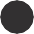 201620172018ullamcorper. Etiam feugiat dui venenatis nulla fermentum accumsan. Phasellus convallis nec enim ac maximus.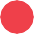 Product name #1Product name #2Mauris  pharetra   suscipit   viverra.   Orci   varius   natoque   penatibus   et   magnis dis parturient montes, nascetur ridiculus mus. Donec semperipsum sit amet arcu finibus aliquam. Praesent egestas risus non  erat  pellentesque vulputate. Proin efficitur ac est et lacinia. Nam sagittissodales magna  ut  posuere.  Aenean  vestibulum  molestie  odio  lorem  ipsum. Morbi ligula augue, egestas eget urna et.13Aliquam  tempor   mi   vel   arcu   aliquam,   a   interdum   neque   varius. Nulla elit  purus,  molestie  eu  arcu  volutpat,  hendrerit  eleifend   turpis.   Etiam   maximus   velit   at   semper   maximus.    Fusce  dignissim  et  augue  nec  tempor.  Lorem  ipsum  dolor   sit   amet, consectetur adipiscing elit. Vestibulum eget iaculis. Fusce ullamcorper rutrum cursus. Vivamus  fermentum  nunc  id  dui tincidunt. Integer  feugiat  vestibulum  purus  ac  efficitur.  Aliquam  nibh ante, accumsan ut ante et, vehicula dapibus risus.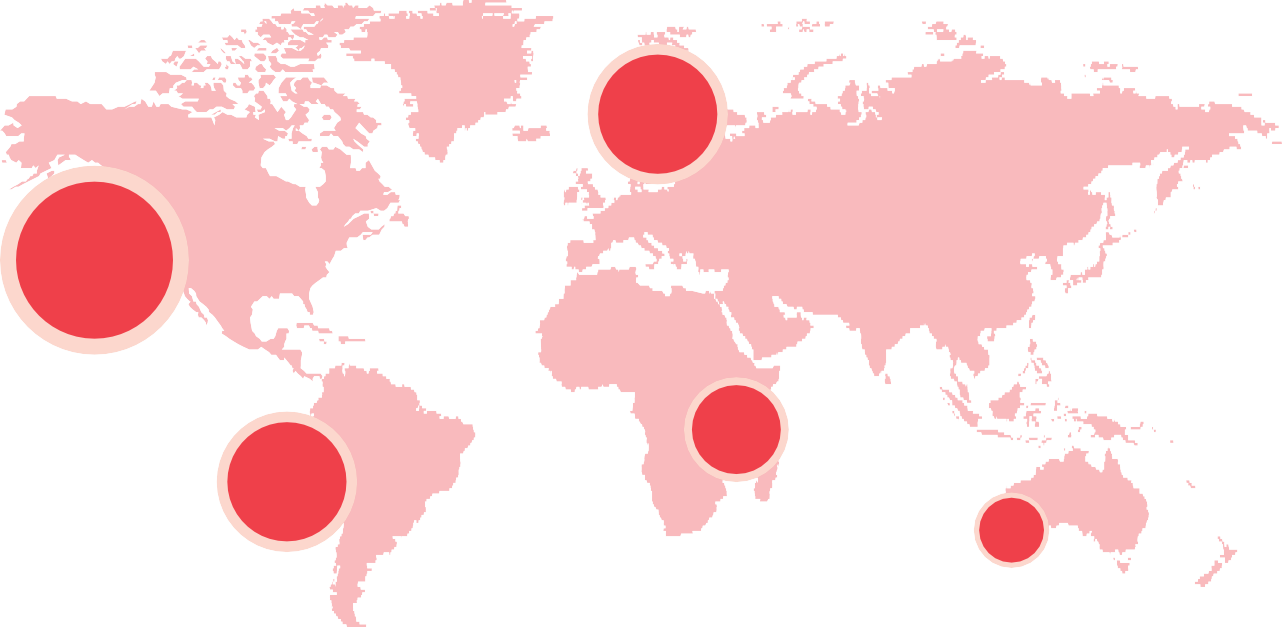 Duis sit amet consectetur  lorem,  eget  aliquam  orci.  Pellentesque  velit leo,  placerat  et  viverra  sed,  euismod  nec  libero.  Morbi  ac  ante auctor, lobortis metus ut, tristique risus.Nullam  luctus  in  lacus  vel  ultrices.  Donec  a  ligula  ac  ipsum   egestas  tempus  ut  a   felis.   Nunc   feugiat   venenatis   cursus.   Nullam faucibus enim sit amet  lorem  ullamcorper,  tristique  bibendum sem aliquet. Mauris eget nisl  odio.  Donec  id  lorem  tempor, convallis  arcu  eget,  gravida  nulla.  Aenean  ac  enim tincidunt,  posuere  felis  vitae,   tempor   sem.   Duis   eleifend   lacus   at purus tristique maximus. Duis arcu felis.Country / RegionUnited StatesArgentinaEastern EuropeSouth AfricaAustraliaProductThemeForest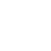 GraphicRiverEnvatoElementsPhotoDuneAudioJungle14Future PlanPellentesque	finibus	risus	et	est	fermentum	molestie. Praesent lacinia augue ut lorem cursus placerat.Our MissionOur VisionAchieved GoalsInteger  vel  turpis  et  risus  vulputate  hendrerit.  Vestibulum  at  auctor magna, vel gravida velit. Etiam dictum leo  vitae  lobortis  blandit. Sed vel lacus eu augue tristique consequat.Integer  vel  turpis  et  risus  vulputate  hendrerit.  Vestibulum  at  auctor magna, vel gravida velit. Etiam dictum leo  vitae  lobortis  blandit. Sed vel lacus eu augue tristique consequat et at arcu. Vestibulum quis lorem diam. Nunc ultrices ante est.Integer vel turpis et risus vulputate hendrerit.  Vestibulum  at auctor magna, vel gravida velit. Etiam dictum leo vitae lobortis blandit. Sed vel lacus eu augue tristique consequat et at arcu. Vestibulum quis lorem diam. Nunc ultrices ante est, sollicitudin blandit turpis tempor eu.15Pellentesque	finibus	risus	et	est	fermentum	molestie.	Praesent	lacinia	augue ut lorem cursus placerat. Duis lorem ipsum dolar.The most effective methods for acquiring new clientsVestibulum quis lorem diam. Nunc ultrices ante  est,  sollicitudin  blandit turpis tempor eu.  Mauris  pharetra  suscipit  viverra.  Orci varius natoque penatibus et magnis dis parturient montes.Cras sodales lorem mi, in ultrices tortor gravida non.  Vivamus  aliquet  erat  nec  mauris  tempor,  vel  suscipit  purus  ullamcorper. Duis vitae rhoncus eros. Vestibulum neque tellus,  sodales  vitae  ligula  eu,  molestie  scelerisque  libero.  Nulla  pretium  convallis nibh  id  auctor.  Donec  ullamcorper  nibh  quis  lorem  fermentum,  vitae  scelerisque  purus  condimentum.  Aenean  aliquam  ut  sem quis pretium. Aenean id justo a arcu tempor elementum.Etiam  pretium  pellentesque  ligula,  sed  laoreet  lorem   hendrerit   vel.   Donec   ullamcorper   condimentum   risus   a   ullamcorper. Sed tincidunt eleifend sapien, non lacinia dui congue sit amet. Integer consequat, mi vel volutpat viverra.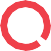 Lorem ipsum dolor sit amet,  consectetur  adipiscing  elit.  Duis  diam  orci,  convallis  eu  venenatis  quis,  pulvinar  non  lectus.  Maecenas gravida felis tortor, non rhoncus orci interdum eget.58.9%Mauris pharetra suscipit viverra. Orci varius natoque penatibus et magnis dis parturient montes.In  sem  velit,  feugiat  eget  dignissim  sed,  congue  at  enim.  Nam  a  risus   rhoncus,   vehicula   ex   in,   lacinia   metus.   Integer   congue volutpat turpis id porttitor. Vivamus eu massa posuere, lobortis dolor.Quisque  vitae  fringilla  felis,  a  viverra  orci.  Proin  nisi  lorem,  cursus   id   consequat   rhoncus,   luctus   et   augue.   Donec   vitae ipsum eu mauris. Aenean et nisl suscipit, facilisis diam sit amet, efficitur ligula.Nunc finibus  rutrum  venenatis.  Morbi  non  felis  sapien.  Pellentesque  vitae  est  interdum,  condimentum  eros  non,  maximus  sapien. Aliquam facilisis mauris nisi, ut sodales tortor suscipit sed.Get in TouchMinerva Rd, Farnworth, Bolton BL4 0JR United Kingdom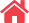 contact@yourdomain.com www.yourdomain.com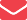 +44 1204 390390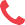 +44 1204 380380МАРКЕТИНГ-КИТ ОТ “ПАНДА-КОПИРАЙТИНГ”СТОИМОСТЬ ”ПОД КЛЮЧ” ОТ $130	ЯЗЫКИ: РУССКИЙ, АНГЛИЙСКИЙ, ФРАНЦУЗСКИЙ, НЕМЕЦКИЙСИЛЬНЫЙ ПРОДАЮЩИЙ ТЕКСТ В 5 СТИЛЯХГОТОВНОСТЬ ОТ 72 ЧАСОВ	ПОДБОР ИЗ 20 000+ ПЛАТНЫХЛИЦЕНЗИОННЫХ PRO-ШАБЛОНОВДополнительно: оформление под брендбук компании или подбор сочетаний цветов для создания вашего фирстиля и оформления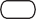 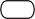 Также ”под ключ”: презентации, брошюры, White Paper, буклеты, коммерческие предложения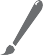 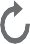 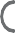 customers@petr-panda.ru Главный сайт проекта: petr-panda.ru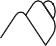 MARKETING KIT BY PANDA COPYWRITING PROJECTA TURNKEY COST STARTS AT $130	LANGUAGES: RUSSIAN, ENGLISH, FRENCH, AND GERMANSTYLES OF THE POWERFUL SELLING 5 TEXTAN AVAILABILITY FROM 72 HOURS	A SELECTION OF 20,000+ PAID LICENSED PRO TEMPLATESAdditionally: design for a company’s brand book or selection of color combinations to create your corporate identity and designPlus: presentations, brochures, White Paper, booklets, and business proposals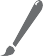 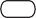 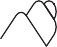 customers@petr-panda.ruThe main project’s website: petr-panda.ru